PS GRAPHISME : LE QUADRILLAGEAgencer des lignes verticales et horizontales pour produire un quadrillage.Matériel : kaplas, bâtonnets, pâte à modeler…
Feuilles A4, crayons feutres et couleurs.Activité :
1/ Observer et décrire une œuvre de Sonia Delaunay.
On voit des lignes verticales qui croisent des lignes horizontales.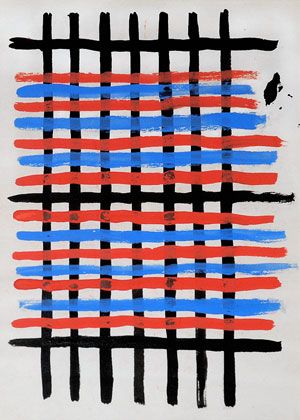 2/ A l’aide de bâtonnets, pâte à modeler …, construire des quadrillages.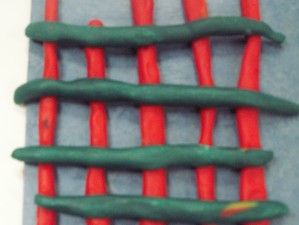 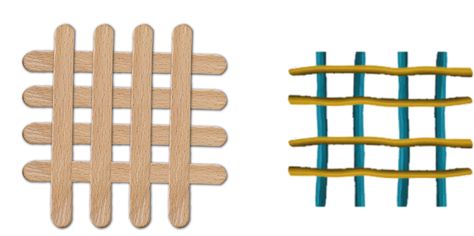 3/ Sur une feuille A4 (ne pas hésiter à faire plusieurs essais),
tracer des lignes horizontales en choisissant une couleur de feutre, puis
changer de couleur, pour tracer les lignes verticales.4/ Colorier quelques cases du quadrillage avec des crayons de couleurs.5/ En prolongement, une œuvre du peintre Piet Mondrian.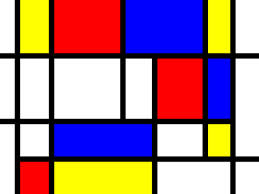 